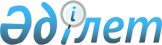 Шалқар ауданы әкімдігінің 2015 жылғы 17 қарашадағы № 259 "Шалқар ауданы бойынша мектепке дейінгі тәрбие мен оқытуға мемлекеттік білім беру тапсырысын, ата-ана төлемақысының мөлшерін бекіту туралы" қаулысына өзгеріс енгізу туралы
					
			Күшін жойған
			
			
		
					Ақтөбе облысы Шалқар ауданы әкімдігінің 2018 жылғы 26 наурыздағы № 79 қаулысы. Ақтөбе облысы Әділет департаментінің Шалқар аудандық Әділет басқармасында 2018 жылғы 3 сәуірде № 3-13-181 болып тіркелді. Күші жойылды - Ақтөбе облысы Шалқар ауданы әкімдігінің 2021 жылғы 11 ақпандағы № 20 қаулысымен
      Ескерту. Күші жойылды - Ақтөбе облысы Шалқар ауданы әкімдігінің 11.02.2021 № 20 қаулысымен (01.01.2021 бастап қолданысқа енгізіледі).
      Қазақстан Республикасының 2001 жылғы 23 қаңтардағы "Қазақстан Республикасындағы жергілікті мемлекеттік басқару және өзін-өзі басқару туралы" Заңының 31 бабына, Қазақстан Республикасының 2007 жылғы 27 шілдедегі "Білім туралы" Заңының 6 бабының 4 тармағының 8-1) тармақшасына сәйкес, Шалқар ауданының әкімдігі ҚАУЛЫ ЕТЕДІ:
      1. Шалқар ауданы әкімдігінің 2015 жылғы 17 қарашадағы № 259 "Шалқар ауданы бойынша мектепке дейінгі тәрбие мен оқытуға мемлекеттік білім беру тапсырысын, ата-ана төлемақысының мөлшерін бекіту туралы" (нормативтік құқықтық актілерді мемлекеттік тіркеу Тізілімінде № 4636 болып тіркелген, 2015 жылғы 30 желтоқсанда аудандық "Шежірелі өлке" газетінде жарияланған) қаулысына келесі өзгеріс енгізілсін:
      көрсетілген қаулының қосымшасы осы қаулының қосымшасына сәйкес жаңа редакцияда жазылсын.
      2. "Шалқар ауданының білім бөлімі" мемлекеттік мекемесі заңнамада белгіленген тәртіппен:
      1) осы қаулыны Шалқар аудандық Әділет басқармасында мемлекеттік тіркеуді;
      2) осы қаулыны мерзімді баспа басылымдарында және Қазақстан Республикасы нормативтік құқықтық актілерінің эталондық бақылау банкінде ресми жариялауға жіберуді қамтамасыз етсін.
      3. Осы қаулының орындалуын бақылау аудан әкімінің орынбасары А. Қонақбаевқа жүктелсін.
      4. Осы қаулы оның алғашқы ресми жарияланған күнінен кейін күнтізбелік он күн өткен соң қолданысқа енгізіледі. Шалқар ауданы бойынша мектепке дейінгі тәрбие мен оқытуға мемлекеттік білім беру тапсырысы, ата-ана төлемақысының мөлшері
      кестенің жалғасы:

      кестенің жалғасы:


					© 2012. Қазақстан Республикасы Әділет министрлігінің «Қазақстан Республикасының Заңнама және құқықтық ақпарат институты» ШЖҚ РМК
				
      Аудан әкімі 

Б. Қаниев
Шалқар ауданы әкімдігінің 2018 жылғы 26 наурыздағы № 79 қаулысына қосымшаШалқар ауданы әкімдігінің 2015 жылғы 17 қарашадағы № 259 қаулысымен бекітілген
№
Мектепке дейінгі тәрбие және оқыту ұйымдарының әкімшілік-аумақтық орналасуы /аудан, қала/
Мектепке дейінгі тәрбие және оқыту ұйымдарының тәрбиеленушілер саны
Мектепке дейінгі тәрбие және оқыту ұйымдарының тәрбиеленушілер саны
Мектепке дейінгі тәрбие және оқыту ұйымдарының тәрбиеленушілер саны
Мектепке дейінгі тәрбие және оқыту ұйымдарының тәрбиеленушілер саны
Мектепке дейінгі тәрбие және оқыту ұйымдарының тәрбиеленушілер саны
№
Мектепке дейінгі тәрбие және оқыту ұйымдарының әкімшілік-аумақтық орналасуы /аудан, қала/
Балабақша
Мектеп жанындағы толық күндік шағын-орталықтар
Мектеп жанындағы жарты күндік шағын-орталықтар
Дербес толық күндік шағын-орталықтар
Дербес жарты күндік шағын-орталықтар
қалалық жердегі орналасқан
қалалық жердегі орналасқан
қалалық жердегі орналасқан
қалалық жердегі орналасқан
қалалық жердегі орналасқан
қалалық жердегі орналасқан
қалалық жердегі орналасқан
1
"Ақтөбе облысы Шалқар ауданы Шалқар қаласы әкімінің аппараты" мемлекеттік мекемесінің "№ 12 бөбекжай-бақшасы" мемлекеттік коммуналдық қазыналық кәсіпорыны
140
-
-
-
-
2
"Ақтөбе облысы Шалқар ауданы Шалқар қаласы әкімінің аппараты" мемлекеттік мекемесінің "Қарлығаш" бөбекжай-бақшасы" мемлекеттік коммуналдық қазыналық кәсіпорыны
140
-
-
-
-
3
"Ақтөбе облысы Шалқар ауданы Шалқар қаласы әкімінің аппараты" мемлекеттік мекемесінің "Еркемай" бөбекжай-бақшасы" мемлекеттік коммуналдық қазыналық кәсіпорыны
170
-
-
-
-
4
"Ақтөбе облысы Шалқар ауданы Шалқар қаласы әкімінің аппараты" мемлекеттік мекемесінің "Нұрсәт" бөбекжай-бақшасы" мемлекеттік коммуналдық қазыналық кәсіпорыны
90
-
-
-
-
5
"Ақтөбе облысы Шалқар ауданы Шалқар қаласы әкімінің аппараты" мемлекеттік мекемесінің "Бәйтерек" бөбекжай-бақшасы" мемлекеттік коммуналдық қазыналық кәсіпорыны
140
-
-
-
-
6
"Ақтөбе облысы Шалқар ауданы Шалқар қаласы әкімінің аппараты" мемлекеттік мекемесінің "Болашақ" бөбекжай-балабақшасы" мемлекеттік коммуналдық қазыналық кәсіпорыны
94
-
-
-
-
7
Жауапкершілігі шектеулі серіктестігі "Нұр-Дана ДС+ 3" балабақшасы"
51
-
-
-
-
8
Жауапкершілігі шектеулі серіктестігі "Нұр-Дана ДС+ 4" балабақшасы"
45
-
-
-
-
9
Жауапкершілігі шектеулі серіктестігі "Нұр-Тілек" балабақшасы"
75
-
-
-
-
10
Жауапкершілігі шектеулі серіктестігі "Салтанат-Эль" балабақшасы"
140
-
-
-
-
ауылдық жердегі орналасқан
ауылдық жердегі орналасқан
ауылдық жердегі орналасқан
ауылдық жердегі орналасқан
ауылдық жердегі орналасқан
ауылдық жердегі орналасқан
ауылдық жердегі орналасқан
11
"Шалқар ауданының білім бөлімі" мемлекеттік мекемесінің "Нартайлақ" бөбекжай-бақшасы" мемлекеттік коммуналдық қазыналық кәсіпорыны
25
-
-
-
-
12
"Шалқар ауданының білім бөлімі" мемлекеттік мекемесінің "Ақбота" бөбекжай-бақшасы" мемлекеттік коммуналдық қазыналық кәсіпорыны
40
-
-
-
-
13
"Шалқар ауданының білім бөлімі" мемлекеттік мекемесінің "Шұғыла" бөбекжай-бақшасы" мемлекеттік коммуналдық қазыналық кәсіпорыны
25
-
-
-
-
14
"Шалқар ауданының білім бөлімі" мемлекеттік мекемесінің "Балбөбек" бөбекжай-бақшасы" мемлекеттік коммуналдық қазыналық кәсіпорыны
25
-
-
-
-
15
"Шалқар ауданының білім бөлімі" мемлекеттік мекемесінің "Қызғалдақ" бөбекжай-бақшасы" мемлекеттік коммуналдық қазыналық кәсіпорыны
25
-
-
-
-
16
"Шалқар ауданының білім бөлімі" мемлекеттік мекемесінің "Жауқазын" бөбекжай-бақшасы" мемлекеттік коммуналдық қазыналық кәсіпорыны
25
-
-
-
-
17
"Шалқар ауданының білім бөлімі" мемлекеттік мекемесінің "Толағай" бөбекжай-бақшасы" мемлекеттік коммуналдық қазыналық кәсіпорыны
25
-
-
-
-
18
"Шалқар ауданының білім бөлімі" мемлекеттік мекемесінің "Балдәурен" бөбекжай-бақшасы" мемлекеттік коммуналдық қазыналық кәсіпорыны
40
-
-
-
-
19
"Ақтөбе облысы Шалқар ауданы Кішіқұм ауылдық округі әкімінің аппараты" мемлекеттік мекемесінің "Бәйшешек" бөбекжай-бақшасы" мемлекеттік коммуналдық қазыналық кәсіпорыны
25
-
-
-
-
20
"Ақтөбе облысы Шалқар ауданы Кішіқұм ауылдық округі әкімінің аппараты" мемлекеттік мекемесінің "Құралай" бөбекжай-бақшасы" мемлекеттік коммуналдық қазыналық кәсіпорыны
45
-
-
-
-
21
"Ақтөбе облысы Шалқар ауданы Біршоғыр ауылдық округі әкімінің аппараты "Аружан" бөбекжай-бақшасы" мемлекеттік коммуналдық қазыналық кәсіпорыны
25
-
-
-
-
22
"Ақтөбе облысы Шалқар ауданы Біршоғыр ауылдық округі әкімінің аппараты" мемлекеттік мекемесінің "Балбұлақ" бөбекжай-бақшасы" мемлекеттік коммуналдық қазыналық кәсіпорыны
55
-
-
-
-
23
"Ақтөбе облысы Шалқар ауданы Біршоғыр ауылдық округі әкімінің аппараты" мемлекеттік мекемесінің "Балбала" бөбекжай-бақшасы" мемлекеттік коммуналдық қазыналық кәсіпорыны
25
-
-
-
-
24
"Ақтөбе облысы Шалқар ауданы Бозой ауылдық округі әкімінің аппараты" мемлекеттік мекемесінің "Ертөстік" бөбекжай-бақшасы" мемлекеттік коммуналдық қазыналық кәсіпорыны
140
-
-
-
-
25
"Ақтөбе облысы Шалқар ауданы Айшуақ ауылдық округі әкімінің аппараты" мемлекеттік мекемесінің "Айгөлек" бөбекжай-бақшасы" мемлекеттік коммуналдық қазыналық кәсіпорыны
25
-
-
-
-
Барлығы
Барлығы
1655
-
-
-
-
Бір тәрбиеленушіге жұмсалатын шығыстардың бір айдағы орташа құны /теңге/
Бір тәрбиеленушіге жұмсалатын шығыстардың бір айдағы орташа құны /теңге/
Бір тәрбиеленушіге жұмсалатын шығыстардың бір айдағы орташа құны /теңге/
Бір тәрбиеленушіге жұмсалатын шығыстардың бір айдағы орташа құны /теңге/
Бір тәрбиеленушіге жұмсалатын шығыстардың бір айдағы орташа құны /теңге/
Балабақша
Мектеп жанындағы толық күндік шағын-орталықтар
Мектеп жанындағы жарты күндік шағын-орталықтар
Дербес толық күндік шағын-орталықтар
Дербес жарты күндік шағын-орталықтар
қалалық жердегі орналасқан
қалалық жердегі орналасқан
қалалық жердегі орналасқан
қалалық жердегі орналасқан
қалалық жердегі орналасқан
33453
-
-
-
-
33453
-
-
-
-
33453
-
-
-
-
33453
-
-
-
-
33453
-
-
-
-
33453
-
-
-
-
33453
-
-
-
-
33453
-
-
-
-
33453
-
-
-
-
33453
-
-
-
-
ауылдық жердегі орналасқан
ауылдық жердегі орналасқан
ауылдық жердегі орналасқан
ауылдық жердегі орналасқан
ауылдық жердегі орналасқан
36879
-
-
-
-
36879
-
-
-
-
36879
-
-
-
-
36879
-
-
-
-
36879
-
-
-
-
36879
-
-
-
-
36879
-
-
-
-
36879
-
-
-
-
36879
-
-
-
-
36879
-
-
-
-
36879
-
-
-
-
36879
-
-
-
-
36879
-
-
-
-
36879
-
-
-
-
36879
-
-
-
-
Мектепке дейінгі ұйымдарда ата – аналарының бір күнге төлемақы мөлшері /теңге/
Мектепке дейінгі ұйымдарда ата – аналарының бір күнге төлемақы мөлшері /теңге/
Мектепке дейінгі ұйымдарда ата – аналарының бір күнге төлемақы мөлшері /теңге/
Мектепке дейінгі ұйымдарда ата – аналарының бір күнге төлемақы мөлшері /теңге/
Мектепке дейінгі ұйымдарда ата – аналарының бір күнге төлемақы мөлшері /теңге/
Балабақша
Мектеп жанындағы толық күндік шағын-орталықтар
Мектеп жанындағы жарты күндік шағын-орталықтар
Дербес толық күндік шағын-орталықтар
Дербес жарты күндік шағын-орталықтар
қалалық жердегі орналасқан
қалалық жердегі орналасқан
қалалық жердегі орналасқан
қалалық жердегі орналасқан
қалалық жердегі орналасқан
400
-
-
-
-
400
-
-
-
-
400
-
-
-
-
400
-
-
-
-
400
-
-
-
-
400
-
-
-
-
400
-
-
-
-
400
-
-
-
-
400
-
-
-
-
400
-
-
-
-
ауылдық жердегі орналасқан
ауылдық жердегі орналасқан
ауылдық жердегі орналасқан
ауылдық жердегі орналасқан
ауылдық жердегі орналасқан
400
-
-
-
-
400
-
-
-
-
400
-
-
-
-
400
-
-
-
-
400
-
-
-
-
400
-
-
-
-
400
-
-
-
-
400
-
-
-
-
400
-
-
-
-
400
-
-
-
-
400
-
-
-
-
400
-
-
-
-
400
-
-
-
-
400
-
-
-
-
400
-
-
-
-